 		  ПРЕСС-РЕЛИЗ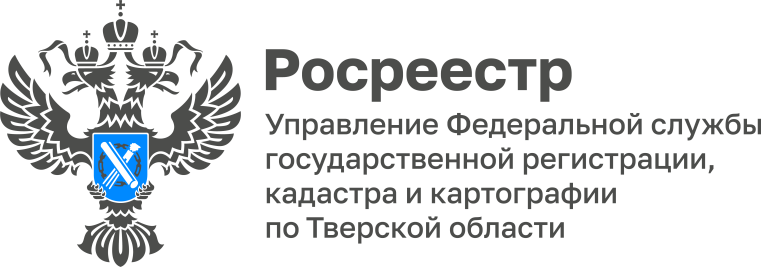 В тверском регионе 86% электронной ипотеки регистрируется за один деньТакая цифра была озвучена на совещании с представителями органов государственной власти, кредитных организаций, застройщиков и электронных площадок, осуществляющих взаимодействие с органом регистрации прав, которое состоялось в минувшую пятницу в Управлении Росреестра по Тверской области.Всего за 1 полугодие 2022 года в тверской Росреестр на регистрацию ипотеки поступило 6,7 тыс. заявлений, из них 3,4 тыс. (51,5%) – в электронном виде. Участники совещания обсудили вопросы увеличения доли заявлений, подаваемых застройщиками и кредитными организациями в электронном виде. Как отметил руководитель Управления Росреестра по Тверской области Николай Фролов, цифровизация услуг является одной из приоритетных задач, стоящих перед Росреестром. Именно поэтому в регионе необходимо ускорить темпы перехода на электронное взаимодействие с Росреестром всех крупных участников рынка недвижимости - застройщиков, инвесторов и кредитных организаций. В ходе совещания заместитель руководителя Управления Росреестра по Тверской области Ирина Миронова прокомментировала показатели деятельности Управления в части государственной регистрации ипотеки и договоров участия в долевом строительстве за 1 полугодие 2022 года, обратила внимание на требования, установленные ст. 36.2 № 218-ФЗ (Закона о регистрации), при представлении документов физическим лицом в орган регистрации прав в электронном виде.Также она остановилась на вопросе о порядке выдачи электронной закладной взамен документарной. «Электронная закладная может быть выдана взамен документарной закладной, которая должна быть представлена в орган регистрации прав до подачи заявления о выдаче электронной закладной. При переходе на электронную закладную требуется совместное заявление владельца закладной или иного лица, осуществляющего права по электронной закладной, залогодателя, а в случае, если залогодателем является третье лицо, также и должника по обеспеченному ипотекой обязательству», - подчеркнула Ирина Миронова.Кроме того, на совещании  обсуждались вопросы последних изменений законодательства о государственном кадастровом учете и государственной регистрации прав. Орган, выдавший разрешение ввести объект в эксплуатацию, направит в Росреестр заявления о кадастровом учете и регистрации права собственности на объект и прав на землю под ним (если не были зарегистрированы ранее). Однако указанное правило применяется не во всех случаях (например, оно не применяется, если для строительства или реконструкции привлекали деньги дольщиков).Также на совещании выступили представители кредитных организаций и электронных площадок. Они рассказали об услугах и сервисах, позволяющих взаимодействовать с Росреестром в электронном виде.О РосреестреФедеральная служба государственной регистрации, кадастра и картографии (Росреестр) является федеральным органом исполнительной власти, осуществляющим функции по государственной регистрации прав на недвижимое имущество и сделок с ним, по оказанию государственных услуг в сфере ведения государственного кадастра недвижимости, проведению государственного кадастрового учета недвижимого имущества, землеустройства, государственного мониторинга земель, навигационного обеспечения транспортного комплекса, а также функции по государственной кадастровой оценке, федеральному государственному контролю (надзору) в области геодезии и картографии, федеральному государственному земельному контролю (надзору), федеральному государственному контролю (надзору) за деятельностью саморегулируемых организаций арбитражных управляющих, федеральному государственному надзору за деятельностью саморегулируемых организаций оценщиков, федеральному государственному надзору за деятельностью саморегулируемых организаций кадастровых инженеров, национального объединения саморегулируемых организаций кадастровых инженеров,  федеральному государственному надзору за деятельностью саморегулируемых организаций операторов электронных площадок. Подведомственными учреждениями Росреестра являются ФГБУ «ФКП Росреестра» и ФГБУ «Центр геодезии, картографии и ИПД». Контакты для СМИМакарова Елена Сергеевна,помощник руководителя Управления Росреестра по Тверской области+7 909 268 33 77, (4822) 78 77 91 (доб. 1010)69_press_rosreestr@mail.ruhttps://rosreestr.gov.ru/site/https://vk.com/rosreestr69https://t.me/rosreestr69170100, Тверь, Свободный пер., д. 2